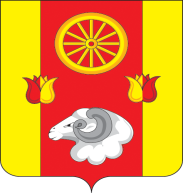 Администрация Кормовского сельского поселенияПОСТАНОВЛЕНИЕ10.10.2023                                                        №  114                                                           с.КормовоеВ соответствии с постановлениями Администрации Кормовского сельского поселения от 03.04.2018  № 36 «Об утверждении Порядка  разработки, реализации и оценки эффективности муниципальных программ Кормовского сельского поселения» и от 17.10.2018 № 99 «Об утверждении методических рекомендаций по разработке и реализации муниципальных программ Кормовского сельского поселения»ПОСТАНОВЛЯЮ: 1. Утвердить отчет об исполнении плана реализации муниципальной  программы Кормовского сельского поселения «Социальная поддержка граждан» по итогам 9 месяцев 2023 года согласно приложению.2. Настоящее постановление подлежит официальному опубликованию (обнародованию).     	3. Контроль за выполнением постановления оставляю за собой.        Глава Администрации        Кормовского сельского поселения                                                              В.В. СикаренкоПриложение к постановлениюАдминистрации Кормовскогосельского поселенияот 10.10.2023 № 114ОТЧЕТоб исполнении плана реализации муниципальной программы «Социальная поддержка граждан» по итогам 9 месяцев 2023 года<1> По строке «Мероприятие» указывается руководитель, курирующий данное направление. По строке «Контрольное событие муниципальной программы» указывается руководитель, курирующий данное направление. <2> Графа заполняется по завершенным основным мероприятиям, мероприятиям, мероприятиям ведомственных целевых программ.<3> В случае наличия нескольких контрольных событиях одного основного мероприятия.<4> В целях оптимизации содержания информации в графе 2 допускается использование аббревиатур, например: основное
мероприятие 1.1 – ОМ 1.1.Пояснительная информация к отчету об исполнении плана реализации муниципальной программы «Социальная поддержка граждан»по итогам 9 месяцев 2023 годаМуниципальная программа Кормовского сельского поселения «Социальная поддержка граждан» утверждена постановлением Администрации Кормовского сельского поселения от 19.10.2018 № 101 (далее – муниципальная программа).На реализацию муниципальной программы в 2023 году предусмотрено 256,2 тыс. рублей средств местного бюджета. Объем ассигнований местного бюджета, предусмотренных сводной бюджетной росписью соответствует  объему ассигнований, предусмотренных муниципальной программой. По состоянию на 01.10.2023 фактическое освоение средств составило 162,7 тыс. рублей, или 63,51% к годовым назначениям. В рамках муниципальной программы отражены расходы на ежемесячную выплату муниципальной пенсии лицу, замещавшему муниципальную должность в Кормовском сельском поселении. В прошлом финансовом году расходы по данной программе на 01.10.2022 составили 172,2 тыс. рублей. Муниципальная программа включает в себя следующую подпрограмму:подпрограмма «Социальная поддержка отдельных категорий граждан».В соответствии с постановлением Администрации Кормовского сельского поселения от 03.04.2018 № 36 «Об утверждении Порядка  разработки, реализации и оценки эффективности муниципальных программ Кормовского сельского поселения» и постановлением от 30.12.2022 № 188 «Об утверждении плана реализации муниципальной программы Кормовского сельского поселения «Социальная поддержка граждан» на 2023 год» утвержден план реализации муниципальной программы.На реализацию основного мероприятия подпрограммы «Социальная поддержка отдельных категорий граждан» (далее – подпрограмма) на 2023 год предусмотрено муниципальной программой 256,2 тыс. рублей. По состоянию на 01.10.2023 года освоено 162,7 тыс. рублей, или 63,51% к годовым назначениям, в течение 9 месяцев выплачена муниципальная пенсия 1 лицу, замещавшему муниципальную должность в Кормовском сельском поселении. Выполнение мероприятия подпрограммы по состоянию на 01.10.2023 реализуются своевременно, срок исполнения не наступил.Достижение целей и задач подпрограммы оценивается на основании 1 контрольного события.По итогам 9 месяцев 2023 года контрольное событие выполнено  частично и достигнуты промежуточные результаты:реализовано мероприятие по выплате государственной пенсии за выслугу лет служащим, замещавшим должности муниципальной службы в муниципальном образовании «Кормовское сельское поселение».В ходе анализа исполнения плана реализации муниципальной программы Кормовского сельского поселения «Социальная поддержка граждан» на 2023 год по итогам 9 месяцев 2023 года установлено отсутствие фактов невыполнения мероприятий плана реализации муниципальной программы, либо несоблюдения сроков их исполнения.Об утверждении отчета об исполнении плана реализации муниципальной программы Кормовского сельского поселения «Социальная поддержка граждан» по итогам 9 месяцев 2023 года № п/пНомер и наименованиеОтветственный 
 исполнитель, соисполнитель, участник
(должность/ ФИО) <1>Результат реализации (краткое описание)Факти-ческая дата начала
реализацииФактическая дата окончания
реализации, 
наступления 
контрольного 
событияРасходы местного бюджета на реализацию муниципальной программы, тыс. рублейРасходы местного бюджета на реализацию муниципальной программы, тыс. рублейРасходы местного бюджета на реализацию муниципальной программы, тыс. рублейОбъемы неосвоенных средств и причины их не освоения<2>№ п/пНомер и наименованиеОтветственный 
 исполнитель, соисполнитель, участник
(должность/ ФИО) <1>Результат реализации (краткое описание)Факти-ческая дата начала
реализацииФактическая дата окончания
реализации, 
наступления 
контрольного 
событияпредусмотреномуниципаль-ной программой предусмотрено сводной бюджетной росписьюфакт на отчет-ную дату Объемы неосвоенных средств и причины их не освоения<2>123456789101.Подпрограмма «Социальная поддержка отдельных категорий граждан»Подпрограмма «Социальная поддержка отдельных категорий граждан»Подпрограмма «Социальная поддержка отдельных категорий граждан»Подпрограмма «Социальная поддержка отдельных категорий граждан»Подпрограмма «Социальная поддержка отдельных категорий граждан»Подпрограмма «Социальная поддержка отдельных категорий граждан»Подпрограмма «Социальная поддержка отдельных категорий граждан»Подпрограмма «Социальная поддержка отдельных категорий граждан»Подпрограмма «Социальная поддержка отдельных категорий граждан»1.1.Основное мероприятиеОсновное мероприятиеОсновное мероприятиеОсновное мероприятиеОсновное мероприятиеОсновное мероприятиеОсновное мероприятиеОсновное мероприятиеОсновное мероприятие1.1.1Выплата государственной пенсии за выслугу лет служащим, замещавшим муниципальные должности и должности муниципальной службы  в муниципальном образовании «Кормовское сельское поселение»Ведущий специалист по бухгалтерскому учету Вершинин Д.А.Назначена и производится выплата государственной пенсии за выслугу лет государственная пенсия 1 лицу, замещавшему должность муниципальной службы и 1 лицу, замещавшему муниципальную должность  муниципальной службы в Кормовском сельском поселении. Улучшение качества жизни муниципальных служащих.01.01.202331.12.2023256,2256,2162,793,5 тыс.руб. Достигнут промежуточ-ный результатКонтрольное событие  муниципальной программыАдминистрация Кормовского сельского поселенияЗа I полугодие 2023 года выплата государственной пенсии за выслугу лет произведена в полном объеме.X31.12.2023XXX                                                                                                                                                                                                                                                                                                                                                             XИтого по муниципальной  
программеXXXX256,2256,2162,793,5 тыс.руб. Достигнут промежуточ-ный результатИтого по муниципальной  
программеАдминистрация Кормовского сельского поселенияXXX256,2256,2162,793,5 тыс.руб. Достигнут промежуточ-ный результат